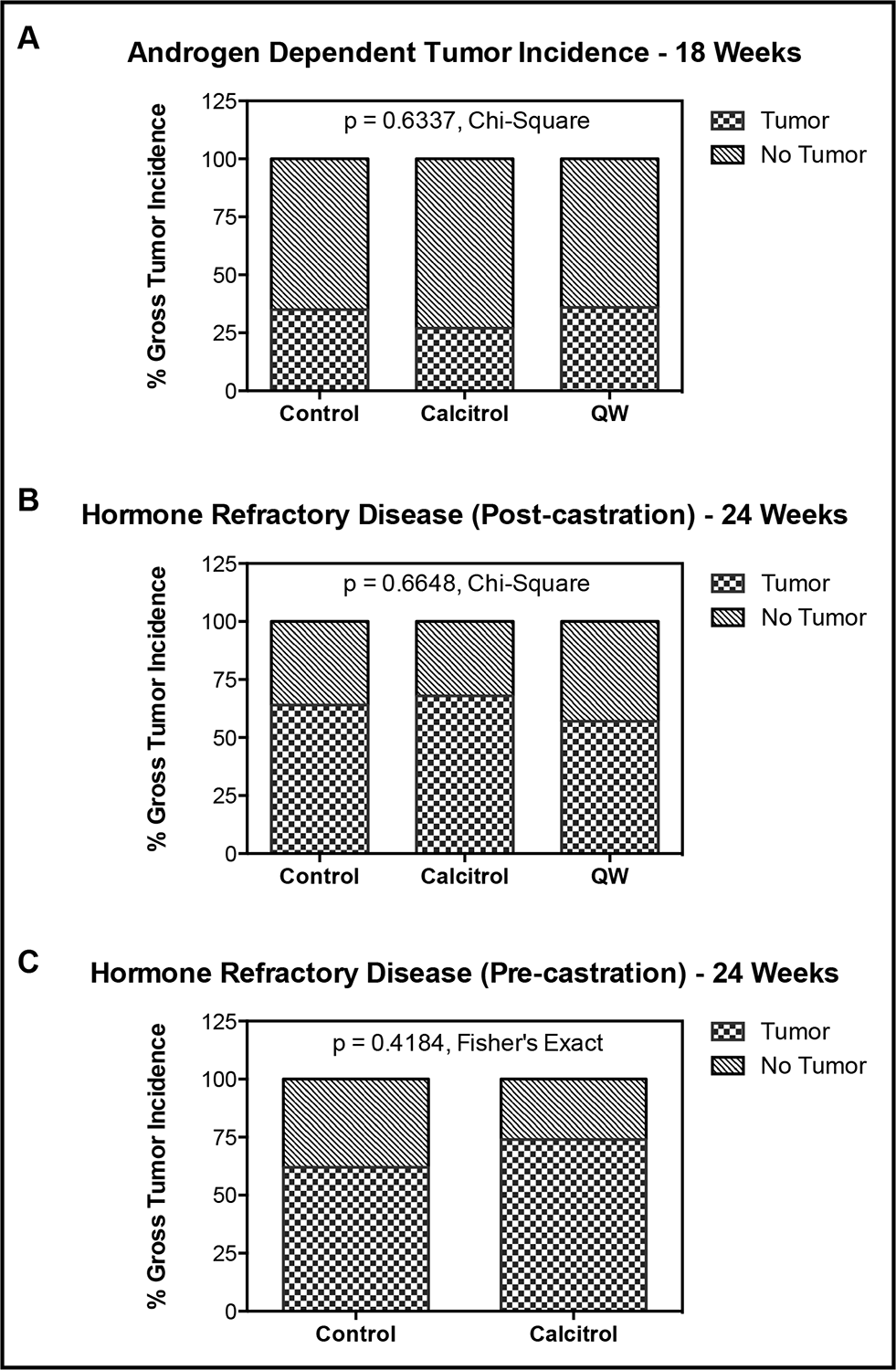 Figure S1.  Effect of vitamin D compounds on tumor incidence in androgen-stimulated and castration resistant TRAMP mice. (A) Tumor incidence (%) in androgen-stimulated TRAMP mice following treatment with vehicle control (n=40), calcitriol (n=41), or QW (n=42) at 18 weeks-of-age. (B) Tumor incidence (%) in castrate TRAMP mice following treatment with vehicle control (n = 33), calcitriol (n = 31) or QW (n = 30) post-castration at 24 weeks-of-age. (C) Tumor incidence (%) in castrate TRAMP mice following treatment with vehicle control (n = 29) or calcitriol (n = 34) pre-castration at 24 weeks-of-age. Chi-Square tests and Fisher’s exact tests were performed to determine if there were any associations between treatment group and tumor incidence. 